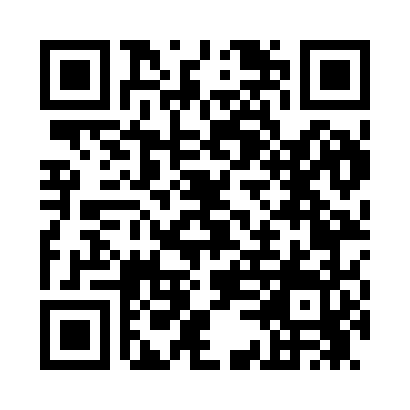 Prayer times for Turtletown, West Virginia, USAMon 1 Jul 2024 - Wed 31 Jul 2024High Latitude Method: Angle Based RulePrayer Calculation Method: Islamic Society of North AmericaAsar Calculation Method: ShafiPrayer times provided by https://www.salahtimes.comDateDayFajrSunriseDhuhrAsrMaghribIsha1Mon4:376:091:325:268:5410:262Tue4:386:091:325:268:5410:263Wed4:386:101:325:268:5410:254Thu4:396:101:325:268:5410:255Fri4:406:111:325:268:5310:246Sat4:416:121:325:268:5310:247Sun4:416:121:335:268:5310:238Mon4:426:131:335:278:5210:239Tue4:436:131:335:278:5210:2210Wed4:446:141:335:278:5210:2211Thu4:456:151:335:278:5110:2112Fri4:466:151:335:278:5110:2013Sat4:476:161:335:278:5010:2014Sun4:486:171:335:278:5010:1915Mon4:496:171:345:278:4910:1816Tue4:506:181:345:278:4910:1717Wed4:516:191:345:278:4810:1618Thu4:526:201:345:278:4810:1519Fri4:536:201:345:278:4710:1520Sat4:546:211:345:268:4610:1421Sun4:556:221:345:268:4610:1322Mon4:566:231:345:268:4510:1223Tue4:576:241:345:268:4410:1024Wed4:586:241:345:268:4310:0925Thu4:596:251:345:268:4310:0826Fri5:006:261:345:268:4210:0727Sat5:026:271:345:258:4110:0628Sun5:036:281:345:258:4010:0529Mon5:046:281:345:258:3910:0330Tue5:056:291:345:258:3810:0231Wed5:066:301:345:248:3710:01